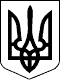     ДЕРГАЧІВСЬКА МІСЬКА РАДАВИКОНАВЧИЙ КОМІТЕТ                                                 РІШЕННЯВід 03 травня 2017 року                                                                    № 80                          Про видання №4(190)  випуску газети «Рідне місто»       З метою вшанування пам’яті трагічно загиблого Дергачівського міського голови - Лисицького Олександра Васильовича, відповідно до «Програми соціально-економічного та культурного розвитку міста Дергачі та сіл Дергачівської міської ради на 2017 рік»,  затвердженої рішенням №21 XIX сесії Дергачівської міської ради VІІ скликання від 31 лютого 2017 року, фінансування в межах реальних можливостей бюджету », керуючись Законом України «Про місцеве самоврядування в Україні», виконавчий комітет  -ВИРІШИВ:1. Перенести термін видання №4(190)  газети «Рідне місто» та розмістити  в ньому інформацію про життєвий шлях Дергачівського міського голови –Лисицького Олександра Васильовича. 2.Провести видання випуску газети «Рідне місто» із збільшенням кількості екземплярів до 5.000шт. 3. Контроль за виконанням цього рішення покласти на першого заступника Дергачівського міського голови  Кисіля В.Ю.   Виконуюча обов’язки  міського голови,    секретар ради                                                                        Бондаренко К.І   .